10 класТэма. У.Дубоўка. Звесткі пра жыццё і творчасць паэта.Асноўныя матывы лірыкіМэты: пашырыць веды пра жыццё і творчасць паэта, раскрыць тэматыку яго вершаў, прааналізаваць вершы “О Беларусь, мая шып-шына…”, “Родная мова, цудоўная мова…”, прасачыць за тым, як у паэтычных творах аўтар услаўляе сілы народа, духоўнасць, вальналюбства чалавека; працягваць развіццё навыкаў аналізу паэтычнага твора; садзейнічаць выхаванню цікавасці да творчай індывідуаль­насці паэта.Форма правядзення: педагагічная майстэрня.Эпіграф:Летуценнем прахаджу над краемі загіну быццам летуценне.Я сумлення не прадаў у краме,у той бок і вочы не глядзелі.У.ДубоўкаХод урока1. Арганізацыйны момант2. МэтавызначэннеСёння на уроку мы маем цудоўную магчымасць яшчэ раз звярнуцца да лірыкі старэйшага беларускага паэта, аднаго з пачынальнікаў савецкай і беларускай літаратуры У.Дубоўкі. Але перад гэты мы праверым дамашняе заданне.3. Праверка ДЗ-  Пераказ апавядання Максіма Гарэцкага “Літоўскі хутарок”4. Тлумачэнне говага матэрыялуПраца з біяграфічнымі звесткаміУладзімір Мікалаевіч ДУБОЎКА (2(15) ліпеня 1900, в. Агароднікі Вілейскага пав. Віленскай губ. (цяпер Пастаўскі р-н Віцебскай вобл.) — 20 сакавіка 1976, Масква; Псеўданімы і крыптанімы: Ганна Аршыца; У.Гайдукевіч; У.Гайдуковіч; Ул.Гайдуковіч; Уладзімір Гайдуковіч; Б-сь Дубоўка; Бладысь Дубоўка; Уладзік Павадыр; Тупяец; В.Туянец; У.Д-ка; У.Д-на), беларускі паэт, празаік, перакладчык, крытык.Нарадзіўся ў сям'і рабочага. У 1915 сям’я Дубовак пераехала на пастаяннае месца жыхарства ў Маскву. У 1918 скончыў Нова-Вілейскую настаўніцкую семінарыю; у 1924 — Вышэйшы літаратурна-мастацкі інстытут імя В. Брусава. Творчы лёс аднаго з арганізатараў "Маладняка", актыўнага ўдзельніка "Узвышша" Уладзіміра Дубоўкі трагічны: амаль 28 гадоў ён знаходзіўся ў высылцы на Далёкім Усходзе і ў Сібіры. Нягледзячы на гэта, творы паэта сагрэты цеплынёй і пяшчотай, захапленнем роднай старонкай, хараством яе прыроды. Пачаткам творчай дзейнасці "вялікага пакутніка" лічыцца 1921 год, калі быў надрукаваны яго верш "Сонца Беларусі". Затым выйшлі зборнікі "Строма" (1923), "Трысцё" (1925), "Credo" (1926), "Наля" (1927). Рамантычнаму пафасу, рэвалюцыйнай ідэйнасці, узнёсласці твораў, характэрных для маладнякоўскага перыяду, папярэднічалі матывы безнадзейнасці, трывожнага роздуму над сучаснасцю і будучыняй роднай зямлі. Падзеям пачатку 20-х гг., калі не зусім акрэсленым уяўлялася будучае жыццё, прысвечаны верш "Імжа, і склізота, і прыкрая золь". У ім пераважаюць змрочныя, чорныя фарбы:Імжа, і склізота, і прыкрая золь за скрогатам ветру - навалай.У чмарнасць убралася светава столь,блакіт ад зямлі адарвала.Журба расплялася кудлатай лазой,у сэрцы цярушыцца шэрань.А вецер шпурляе, як морскі прыбой,пясок і журбу аб каменне.І толькі апошнія радкі даюць надзею на выратаванне з гэтай варожасці, імжы, журбы: "а ўпартасць да мэты вядзе і вядзе, пра шчасце і радасць варожыць..." Філасофская паглыбленасць, зварот да агульначалавечых праблем уласцівы вершу "Ніколі праўда не ўмірае". У алегарычнай форме ў ім сцвярджаецца неўміручасць праўды жыцця: Жыццё закон нязломны мае:Ніколі праўда не ўмірае.Адно хоць зернетка малое ды застанецца пра былое.Ні на пяску, ні на каменні ушчэнт не выпетрае зерне:узыдзе, ўсходы будуць з плёнам,з адзінак вырастуць мільёны...Талент У. Дубоўкі асабліва выявіўся ў жанры паэмы ("Там, дзе кіпарысы", "Кругі", "Крычаўская спакуса", "Браніслава", "І пурпуровых ветразей узвівы", "Штурмуйце будучыні аванпосты!"). Большасць з гэтых твораў вызначаецца складанай кампазіцыяй, арганічным спалучэннем літаратурнага тэксту і скарбаў вуснай народнай творчасці (казак, легенд, паданняў, прытчаў, песень). Народная творчасць, на думку аўтара, ніколі не можа страціць сваёй пазнавальнай, філасофскай і эстэтычнай вартасці. Яе нельга выкрэсліць з мастацкай літаратуры.Цудоўны скарб у творчасці народнай для нас сабраны мудрымі дзядамі.Яго адкінуць - значыць без пашаны паставіцца да продкаў працавітых.Першы верш надрукаваў у 1921 г. у газеце «Савецкая Беларусь». Выйшлі зборнікі вершаў «Строма» (Вільня, 1923), «Трысцё» (1925), «Сгеdо» (1926), «Наля» (Масква, 1927), «Палеская рапсодыя» (1961), «Вершы» (1970), паэмы «Там, дзе кіпарысы» (1925), «I пурпуровых ветразей узвівы» (1939), кніжкі вершаваных казак для дзяцей «Цудоўная знаходка» (1960), «Кветкі – сонцавы дзеткі» (1963), «Казкі» (1968), «Залатыя зярняты» (1975), а таксама казкі «Як сінячок да сонца лётаў» (1961), «Дзівосныя прыгоды» (1963), «Мілавіца» (1964). Выйшлі “Выбраныя творы” ў 2 тамах (1959, 1965).Аўтар аповесцей для дзяцей «Жоўтая акацыя» (1967), «Ганна Алелька» (1969), «Як Алік у тайзе заблудзіўся» (1974) і кнігу апавяданняў-успамінаў «Пялёсткі» (1973). Выступаў з крытычнымі, публіцыстычнымі і навуковымі артыкуламі па пытаннях беларускай мовы, літаратуры, культуры. Вядомы і як перакладчык твораў У. Шэкспіра («Санеты», 1964), Дж. Байрана (паэмы «Шыльёнскі вязень», «Бронзавы век», містэрыя «Каін» у зборніку «Выбранае», 1963), вершаў В. Брусава, А. Пракоф'ева, П. Тычыны, Ю. Яноніса, С. Шырвані, М. Ардубады, К. Каладзе, Е. Чарэнца, У. Бранеўскага, Ю. Славацкага, У. Сыракомлі, Ду Фу і інш.“Малавядомыя факты біяграфіі У.Дубоўкі”. Ордэр на арышт У.Дубоўкі быў падпісаны 19 ліпеня 1930г. Што з’явілася падставай для арышту паэта, які, дарэчы, працаваў на той час у святая святых магутнай імперыіі – у Крамлі? Пра гэта сёння вядома дакладна, хоць сам паэт ніколі, нават пасля рэабілітацыі, пра тое не згадваў.  У пачатку кастрычніка 1926г. сярод творчай інтэлігенцыі Мінска з’явіўся верш “На ўшанаванне новага падзелу беларускай зямлі”.Пад вершам стаяў подпіс – Янка Крывічанін. Усе, хто чытаў верш, разумелі, што гэта псеўданім. Шмат фактаў указвала на тое, што верш напісаў У. Дубоўка. Сам аўтар адрокся ад яго назаўсёды, таму што твор прынёс паэту шмат гора і пакут, бо менавіта гэты верш і стаў прычынай арышту.Летам 1930 года пачаліся масавыя арышты вядомых беларускіх грамадскіх і культурных дзеячаў. Сярод тых, хто праходзіў па так званай справе “Саюза вызвалення Беларусі”, быў і У. Дубоўка. 20 ліпеня 1930 года ён быў беспадстаўна арыштаваны і асуджаны на 5 гадоў высылкі ў Яранск. У 1935 г. тэрмін высылкі быў падоўжаны на 2 гады, да якога ў 1937 г. былі дададзены яшчэ 10 гадоў пазбаўлення волі.  	У 1949 годзе У. Дубоўку зноў арыштавалі ў Грузіі з прысудам на 25 гадоў зняволення. Пакаранне адбываў у Кіраўскай вобласці, Чувашыі, на Далёкім Усходзе, у Грузіі, Краснадарскім краі. Яму давялося працаваць маляром, сталяром, тынкоўшчыкам, бухгалтарам, эканамістам.Канчаткова У. Дубоўка быў рэабілітаваны ў 1957 годзе. Шмат гадоў па нялёгкіх жыццёвых сцежках ішла разам з У. Дубоўкам яго верная спадарожніца, жонка Марыя Пятроўна.Эпіграфам да свайго верша У.Дубоўка узяў словы з верша Я.Коласа “Беларускаму люду”, якія гучалі асаблівым паэтычным рэзанансам:Нас падзялілі – хто? Чужаніцы,Цёмных дарог махляры.К чорту іх межы! К д’яблу граніцы!..Нашы тут гоні, бары!На ўшанаванне новага падзелу беларускай зямліЗа ўсе краі, за ўсе народы свету,І што былі, і прыдуць што пасля.Аздобленае горкім, цмяным цветамЗазнаць нам гора лёс благі паслаў.Скарыліся і моўчкі ўсё прымалі:Самахаць можа прыйдзе лепшы час.Як лісцінку на поплаве качаліІ зневажалі чужаніцы нас.Калонія праз некалькі сталеццяў,Наедак ненажэрным груганам…Я прысягаю – праклянуць нас дзеці…За апяшаласць нашу нам праклён.На плечы ганьбы мы прынялі многа:Нявольніцтва, жабрацтва навакол.Слязьмі сясцёр чужынцам мыем ногі,Заместа песен – стогны бедакоў.Прыціх наш край: ад гутарак аскома…Прыціх наш край: маўчаць, усе маўчаць.Свабодай карыстаюцца сачкомы,Каб тых, хто мысліць, у вастрог саджаць.Дакуль чакаць і варажыць павінны?Пакуль раса не выесць вочы нам…З усіх бакоў над нашаю краінайСплялася несусветная мана.На нашым карку торг спраўляе смелаМасква з Варшавай, з Рыгай і Літвой,І наша змучанае катам целаШтогодна новай кроіцца мяжой.Масква сусвету вушы прашумелаПра самавызначэнне аж да зор.Смаленск дзе? Невель? Гомель дзе падзела?Стварыла Гомельскі ганебны калідор.Мы цацкай нейкай для чужынцаў сталі,Пасмешышчам для свету усяго,Як быццам мала ў нашай волі сталі,Як быццам у сэрцах нашых згас агоньБраты мае! Даволі ашуканства,Гасцей да хаты выправіць пара.З лазы заплаканай спляцём ім кайстрыДля нарабаванага ў нас дабра.Сляды іх гідкія пяском пасыпем,Пясочкам светленькім пасыпем іх,Каб гэтай шумы, акупантаў-злыдняўАпошні водгук прагучаў і сціх.А не, - дык надарма усё, жыццё надарма,Лажыся ў яму Сам, Народзе мой, -Пакуль ты сам не будзеш гаспадарыць, -Не развітаешся з жабрацкай калітой.Мінск. 29 верасня 1926г. Янка КрывічанінПраца з тэкстам Што адчулі, слухаючы гэты верш?Прапаноўваецца праслухаць рамансы М.Шчаглова на словы У.Дубоўкі“О Беларусь, мая шыпшына”, “ А вясна ідзе на Беларусі”,каб вучні адчулі наколькі меладычныя вершы паэта.5. Замацаванне1 група вучняў працуе над вершам “Родная мова, цудоўная мова…”2 група – над вершам “О Беларусь, мая шыпшына…”3 група – над вершам “О Беларусь, лясная ружа…”Пытанні, на якія павінны адказаць вучні кожнай групы:- якую ідэйную накіраванасць маюць вершы;-якую сэнсавую нагрузку нясуць мастацкія вобразы твораў;-пры дапамозе якіх мастацкіх сродкаў аўтару удалося паказацьдухоўнасць, вальналюбства чалавека, сілу народа;- якім паўстае перад намі лірычны герой?6. Падагульненне1.Якія асацыяцыі ўзніклі у вас, калі мы разглядалі біяграфію паэта і яго творчасць?2.Творчая работа. Абапіраючыся на словы эпіграфа да ўрока і на атрыманыя ў ходзе майстэрні веды, пісьмова паразважайце на тэму “Паэтычнае крэда У.Дубоўкі”.7.Падвядзенне вынікаў8. Дамашняе заданнеПадрыхтаваць ідэйна-мастацкі аналіз вершаў “О Беларусь, мая шыпшына…”, “Родная мова, цудоўная мова…”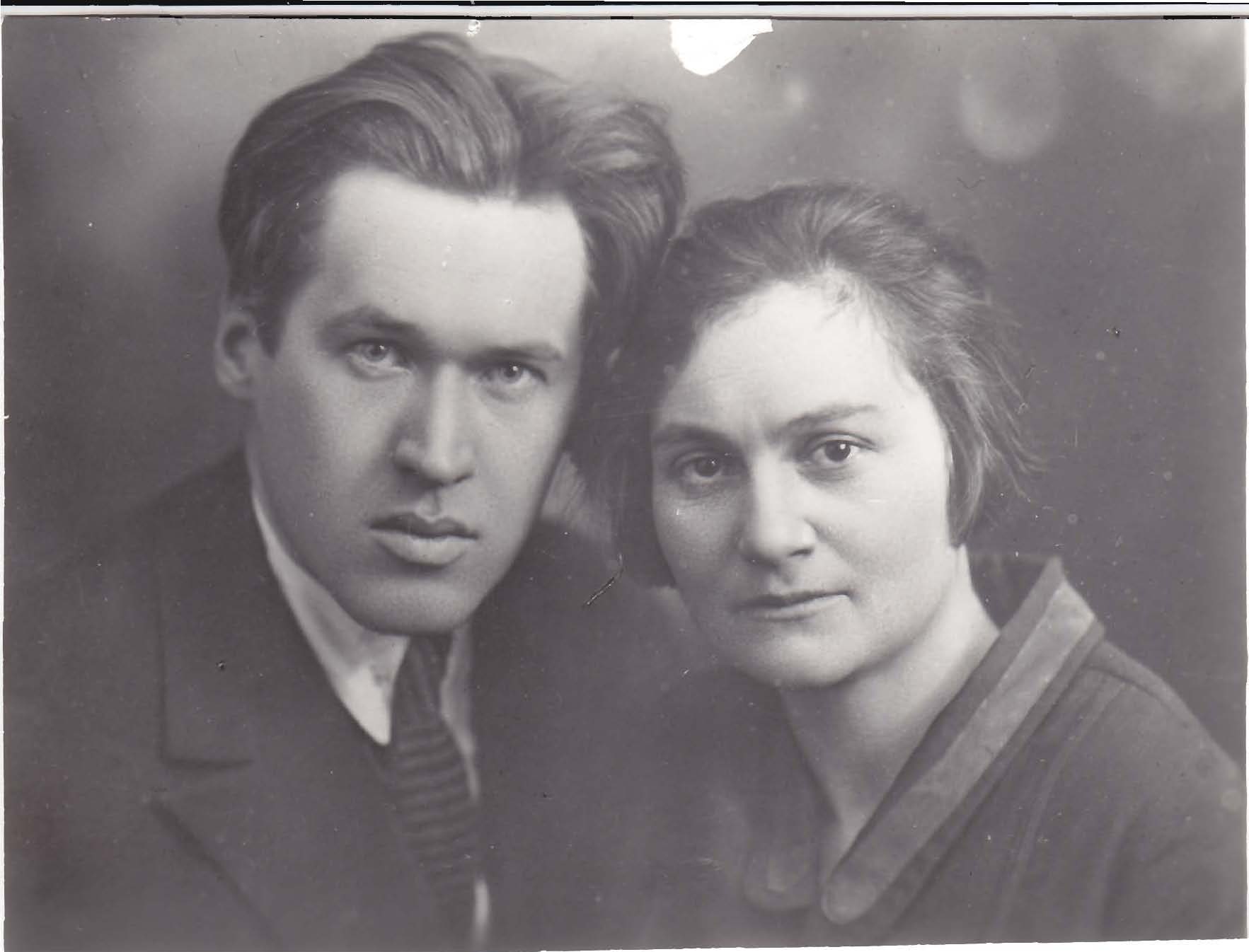 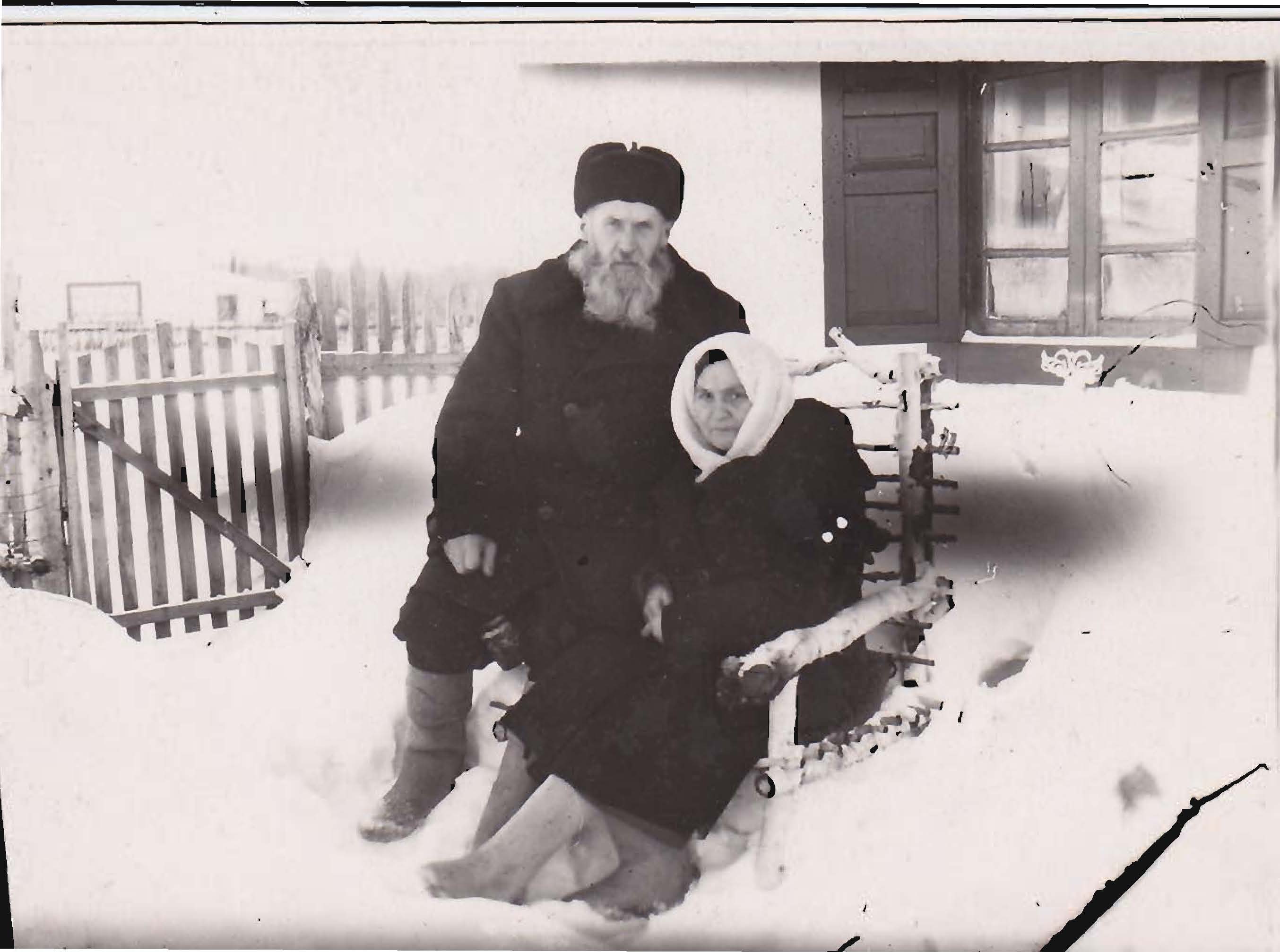 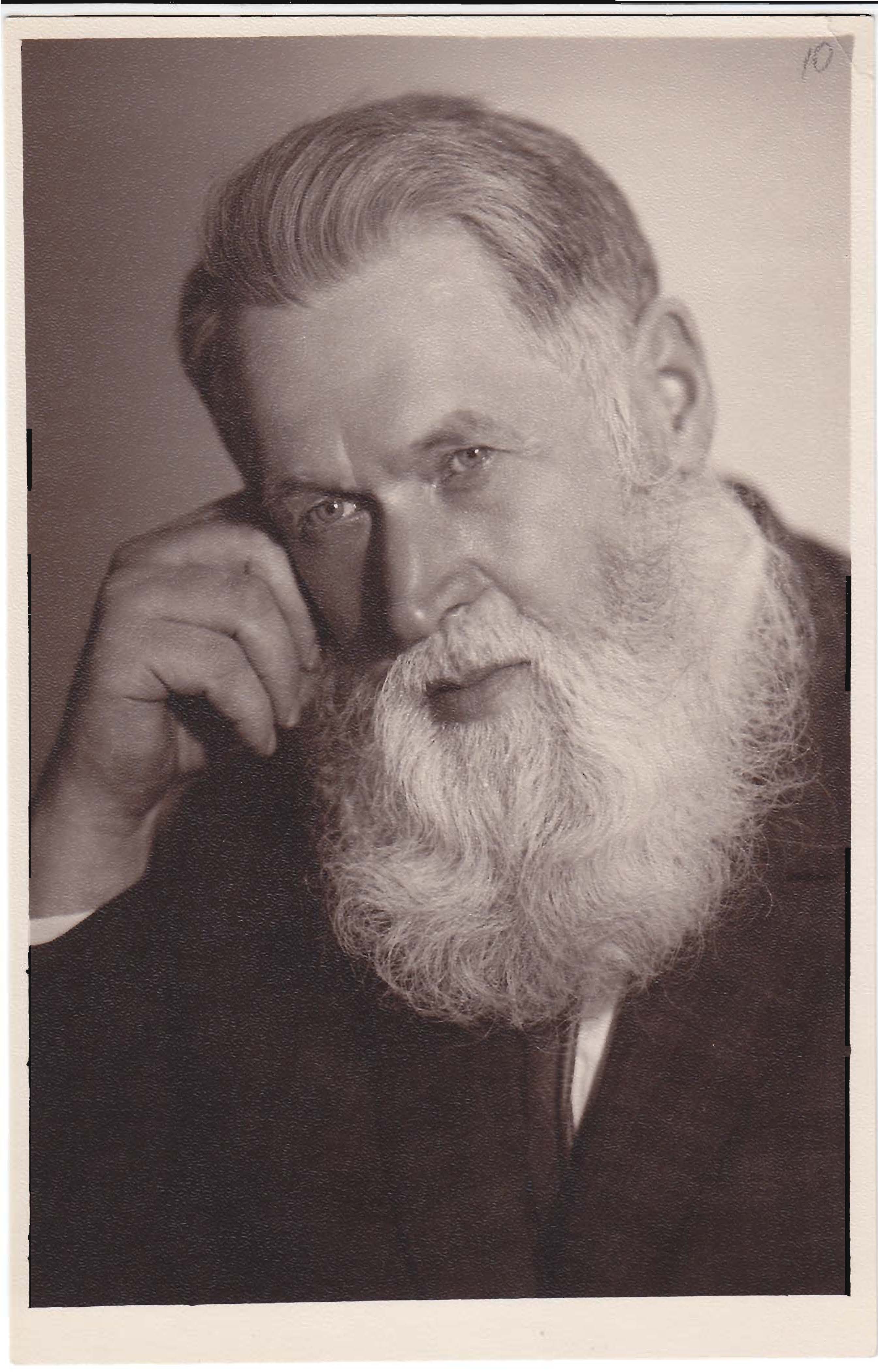 